Numeracy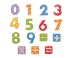 Literacy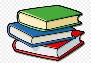 HWB 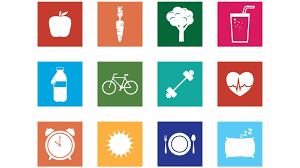 Other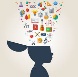 Education CityPlay Fruit Frenzy on Education City and complete the Fruit Frenzy worksheet.Education City & GigletsTry some literacy activities.Cosmic Kids YogaSearch ‘cosmic kids yoga’ online and join Jamie on one of her adventures. (Article 31)School values posterRead over the school values poster attachment with an adult.  Create a poster on what being respectful means to you.  More or lessVisit Topmarks website > Chopper Squad > one more or less > 1 to 20, 1 to 50 or 1 to 100.  ReadingRead a book and complete some activities on Giglets.Safety posterCan you think of places that have special rules about safety, such as a swimming pool or train station?  Choose one and design a safety poster. (Article 19)Who keeps you safe?Draw some of the people whose job it is to help you stay safe and protected or colour some of the attached sheets. (Article 19)Halves and doublesPractise your quick recall of your doubles e.g. 4 + 4.  Play ‘Share Bears’ on Education City. Now complete the Share Bears worksheet. WritingWatch Julia Donaldson’s ‘The Singing Mermaid’ on the Scottish Book Trust > authors live on demand > heroes and villains with Julia Donaldson.Think of a character that you would like to see perform in a circus.  What can they do?  What do they look like?  What costume do they wear? Draw a picture and write about them in your jotter.Feelings songThink about the feelings we have when we know we are safe and cared for.  Create a song to describe how this feels. (Article 19)Gypsy Roma Traveller MonthJune is Gypsy Roma Traveller month.  Read through the PowerPoint with an adult and use the worksheet to design a caravan in a traditional Romani style. (Article 29)Shape mazeUse chalk or water to draw 2D shapes in rows on the ground.  You jump from shape to shape and the shape you start on is the shape you follow to the end of the maze.    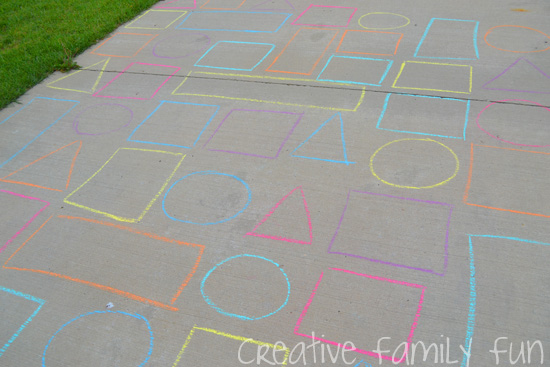 PhonicsIn your jotters write out your spelling words in pencil.  Now draw around each letter 5 more times using a different coloured pencil.  Worksheets for consonants and vowels groups.Online safetyWhat do you know about being safe online?  Have a conversation with the adults you live with about online safety. (Article 19)Respect board gamePrint off and play the Respect board game with an adult in your house.  (Article 29)